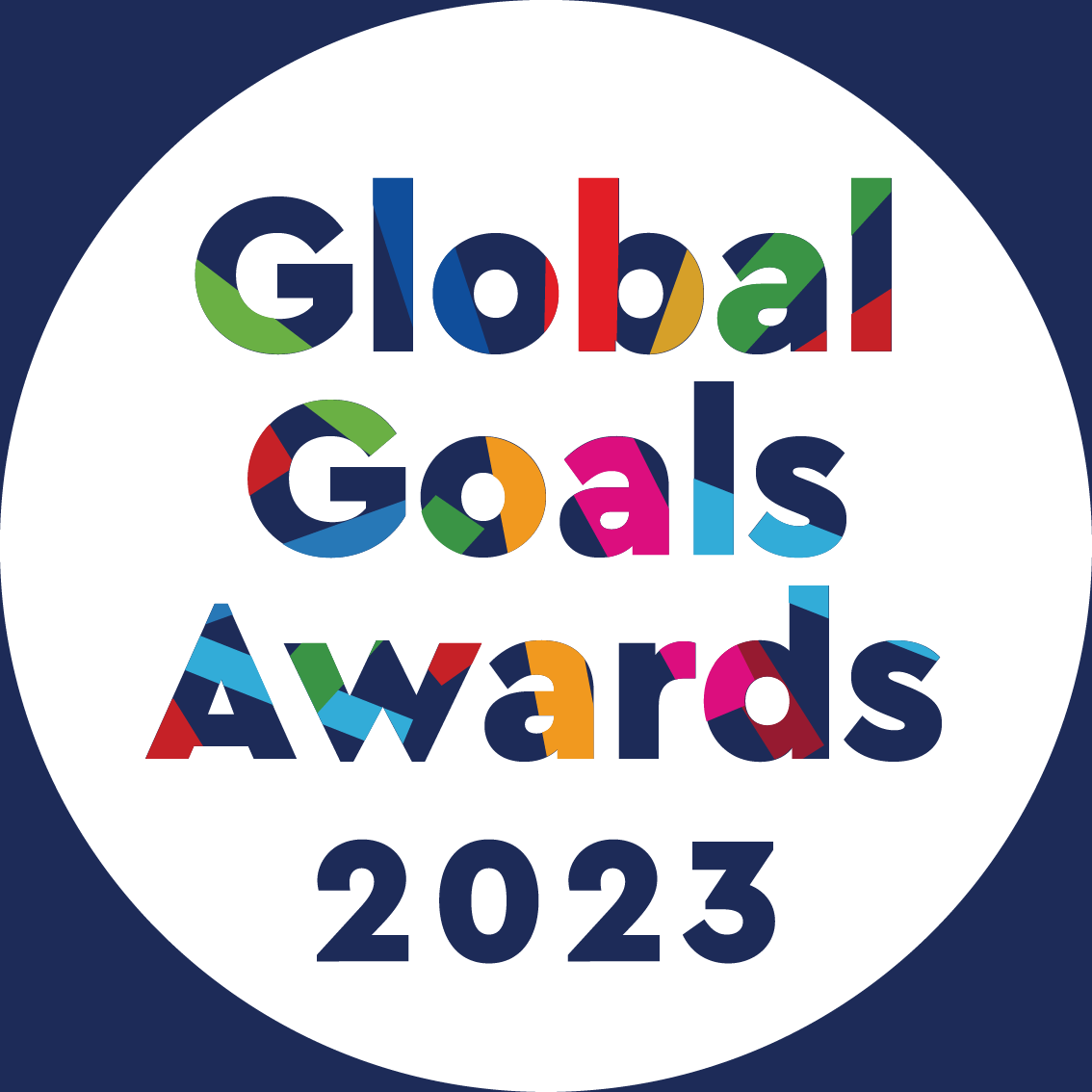 Φόρμα Υποβολής Πρωτοβουλίας ΜΕΡΟΣ 1: Γενικές πληροφορίεςΤίτλος της ΠρωτοβουλίαςΣτόχος πρωτοβουλίας. Δώστε μια σύντομη περιγραφή (έως 350 χαρακτήρες) Κοινό στο οποίο απευθύνεταιΠαγκόσμιους  Στόχους  με τους  οποίους  συνδέεταιΕπιβεβαίωση ολοκλήρωσης της πρωτοβουλίας. Σημειώστε αν και σε ποιο βαθμό έχει επιτευχθεί το έργο.Βασικά στελέχη & συνεργάτες για την υλοποίηση της πρωτοβουλίας.Όνομα                		Επώνυμο	             Θέση/Ιδιότητα                 Όνομα ΟργανισμούΜΕΡΟΣ 2: Πρωτοβουλία & ΕπίδρασηΑναλυτική Περιγραφή της Πρωτοβουλίας (Στόχος, ανάλυση επιμέρους δράσεων, κοινό στο οποίο απευθύνεται, με ποιο τρόπο μετράτε η επίδραση της πρωτοβουλίας και η επίδραση της στους τρεις πυλώνες των ΣΒΑ ( κ.λπ.) Περιγράψτε πως η πρωτοβουλία συνδέεται με τους επιχειρησιακούς στόχους του Οργανισμού σας. Αναφέρετε το σχεδιασμό σε ετήσια βάση, επισυνάπτοντας το αντίστοιχο χρονοδιάγραμμα.Σημειώστε εάν η πρωτοβουλία συμβάλει στην επίτευξη της Ατζέντας 2030 για τη βιώσιμη ανάπτυξη και τις εθνικές προτεραιότητες για τη βιώσιμη ανάπτυξη με αποδεδειγμένο και καθοριστικό τρόπο. Εξετάζεται η σχέση μεταξύ των αναγκών και των προβλημάτων της κοινωνίας και του στόχου της πρωτοβουλίας, η σύνδεση της πρωτοβουλίας με τον Παγκόσμιο Στόχο και τις προτεραιότητες του, καθώς και τα αποτελέσματα που έχουν επιτευχθεί σε σχέση με την αλλαγή κουλτούρας και συμπεριφοράς του κοινού στο οποίο απευθύνεται.Σημειώστε την πρόοδο που έχει κάνει ο οργανισμός σας στην επίτευξη του Παγκόσμιου Στόχου που έχετε επιλέξει. Δώστε μία αναλυτική περιγραφή των μετρήσιμων αποτελεσμάτων έναντι του υποστόχου/υποστόχων, παρουσιάζοντας τις περιβαλλοντικές ή/και κοινωνικές επιπτώσεις της πρωτοβουλίας.Περιγράψτε εάν η πρωτοβουλία συμβάλλει στη γενικότερη αφύπνιση για τους 17 Παγκόσμιους Στόχους και αν μπορεί να αξιοποιηθεί πολλαπλασιαστικά συμβάλλοντας στη βελτίωση της ζωής των πολιτών, αποτελώντας καλό παράδειγμα. Δώστε παραδείγματα επίδρασης: στον Οργανισμόστο κοινό που απευθύνεται Σημειώστε αν και με ποιο τρόπο η συγκεκριμένη πρωτοβουλία συμβάλλει στην ανάπτυξη περαιτέρω συνεργασιών που απαιτούνται για την επίτευξη των Παγκόσμιων Στόχων Βιώσιμης Ανάπτυξης.Υποστηρικτικά Αρχεία (π.χ. παρουσιάσεις, στατιστικές αναλύσεις - έρευνες, έγγραφα, ιστοσελίδες, βίντεο, φωτογραφίες) ΜΕΡΟΣ 3: Επικοινωνία Πρωτοβουλίας Τίτλος & Περίληψη πρωτοβουλίας (έως 500 λέξεις)Χαρακτηριστική Φωτογραφία ΠρωτοβουλίαςΒίντεο Πρωτοβουλίας Link (προαιρετικό)Σύντομο προφίλ του Οργανισμού (έως 300 λέξεις) Λογότυπο ΟργανισμούΠΡΟΣΟΧΗ! Κάθε Οργανισμός μπορεί να συμμετέχει με έως 3 Πρωτοβουλίες στα Global Goals Awards 2023.